Read the text and put a cross          next to the three correct statements: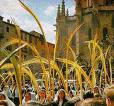 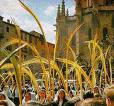 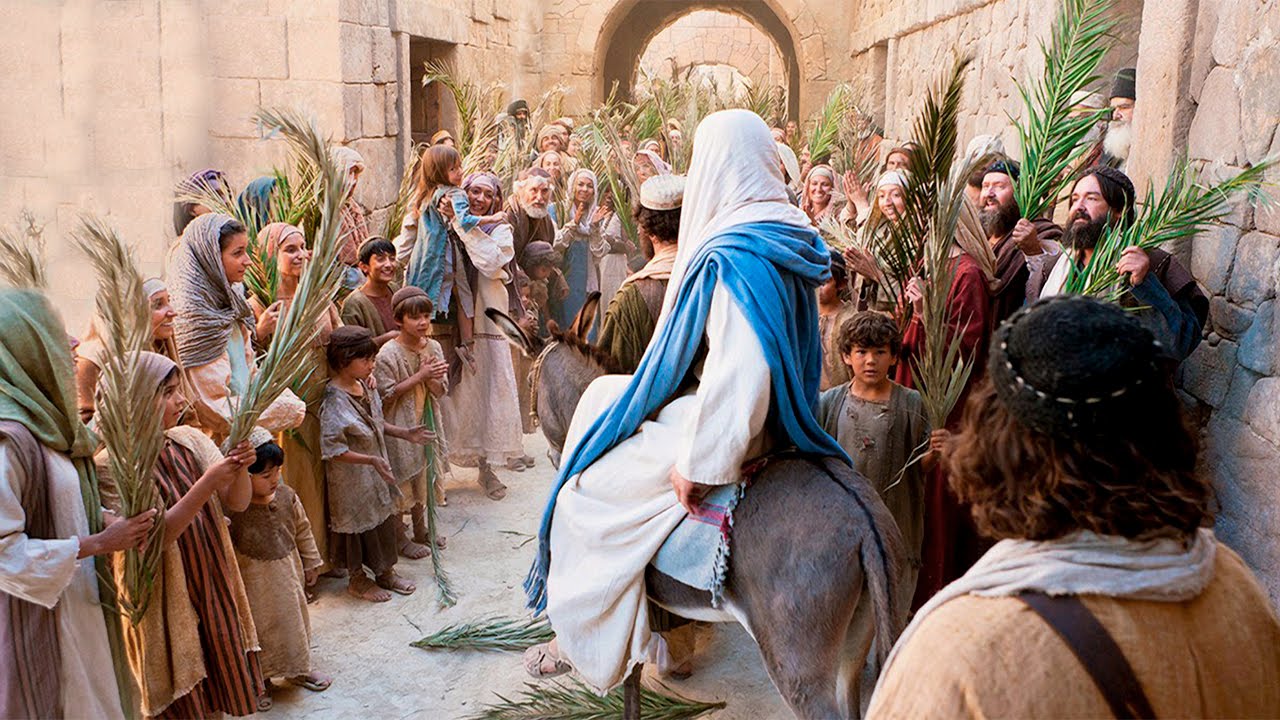 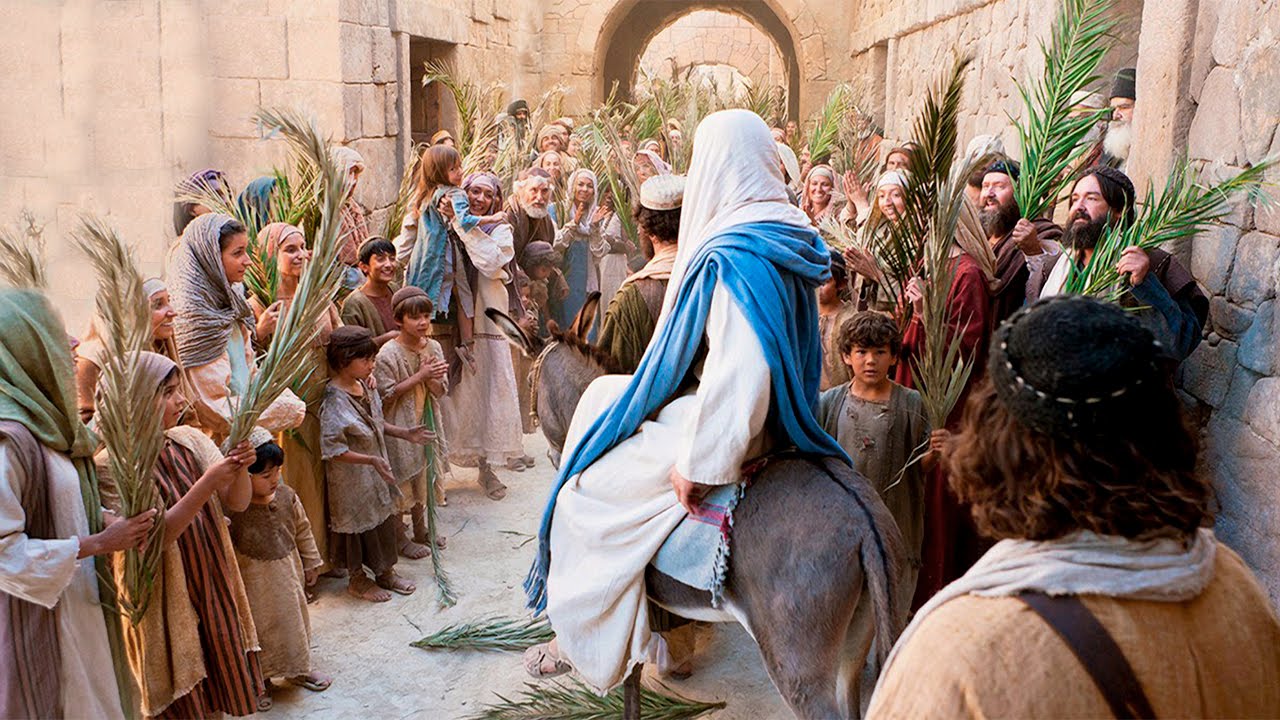 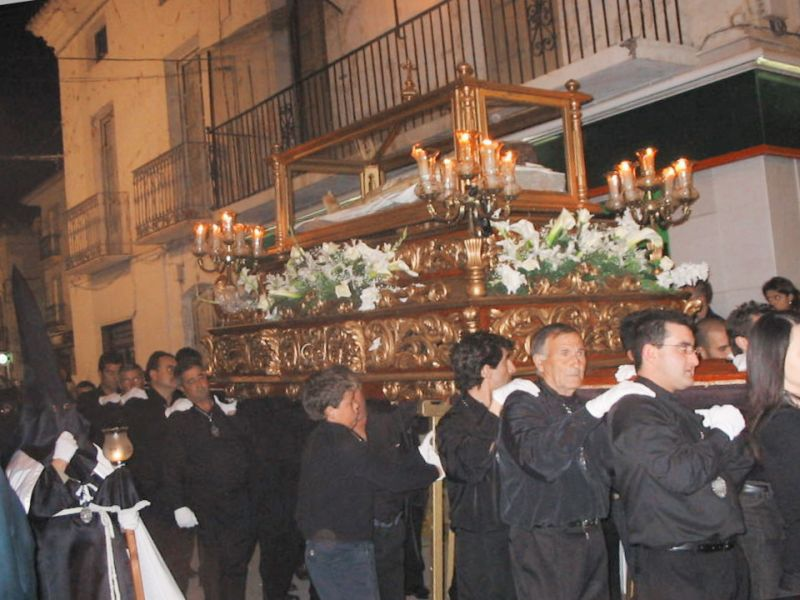 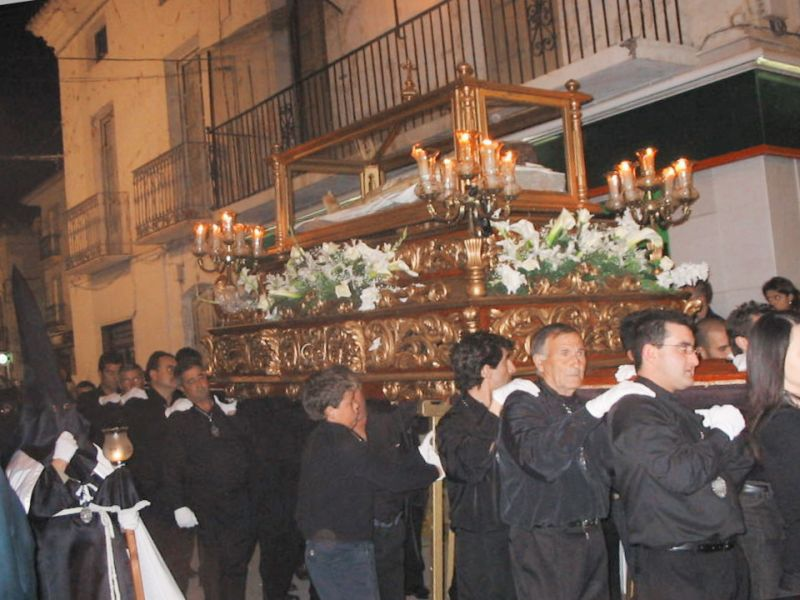 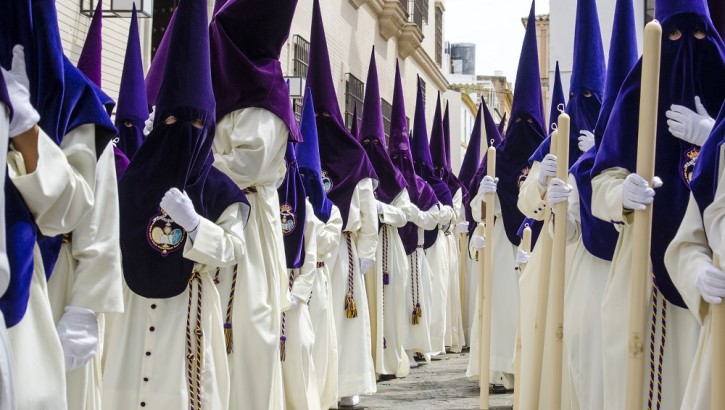 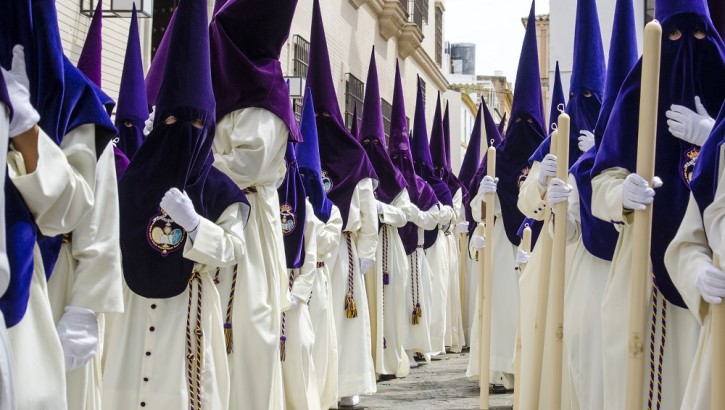 Put a cross next to the three correct statements: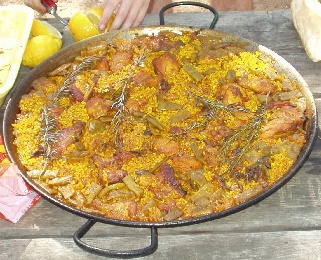 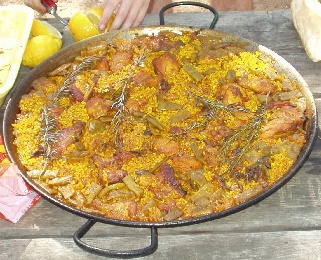 Answer the following questions in English:What can we say about Seville’s Holy week celebrations from what Rosa writes in the first paragraph? (2 details)________________________________________________________________________________________________________________________________________________What biblical event does el domingo de ramos commemorate?__________________________________________________________________________________________________________________________________________________Name three things that can be seen on a float.___________________________________________________________________________________________________________________________________________________________________________________________________________________________What is Rosa’s attitude towards religion and her country’s catholic traditions?___________________________________________________________________________________________________________________________________________________________________________________________________________________________Translate the first paragraph into English.Example:The Holy week starts on Palm Sunday.Rosa was in the street watching the procession.The celebrations are century old.Rosa is a devoted catholic.Rosa’s grand-mother enjoyed seeing the procession.Rosa’s grand-mother goes to church every week.Rosa’s father was helping carrying the float.